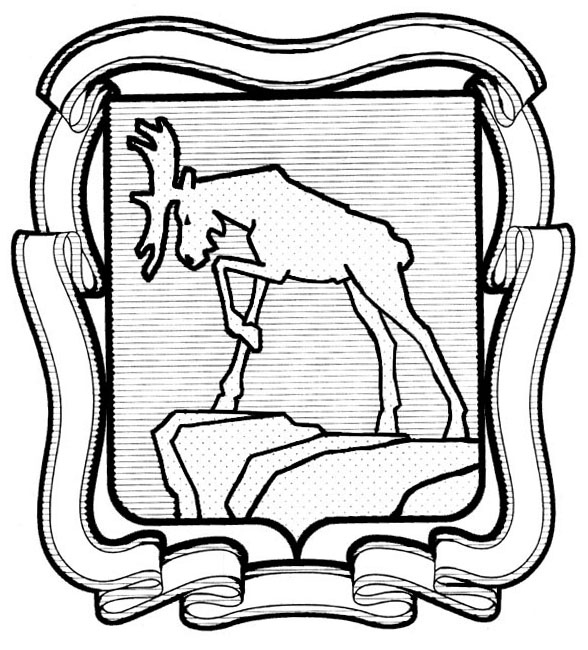 СОБРАНИЕ ДЕПУТАТОВ МИАССКОГО ГОРОДСКОГО ОКРУГА                                                         ЧЕЛЯБИНСКАЯ ОБЛАСТЬ     ТРИДЦАТАЯ СЕССИЯ СОБРАНИЯ  ДЕПУТАТОВ МИАССКОГО ГОРОДСКОГО ОКРУГА ПЯТОГО СОЗЫВАРЕШЕНИЕ №14от  27.10.2017 г.Рассмотрев предложение Председателя Собрания депутатов Миасского городского округа Е.А. Степовика о внесении изменений в Решение Собрания депутатов Миасского городского округа от 30.03.2007 № 20 «Об утверждении Положения «О порядке организации погребения и похоронного дела в Миасском городском округе»,  протест прокурора города Миасса на Решение Собрания депутатов Миасского городского округа от 30.03.2007 № 20 «Об утверждении Положения «О порядке организации погребения и похоронного дела в Миасском городском округе» (исх. от 03.10.2017 №17-2017),  учитывая рекомендации постоянной комиссии по вопросам законности, правопорядка и местного самоуправления, в соответствии с Федеральным законом №8-ФЗ от 12.01.1996 «О погребении и похоронном деле»,  руководствуясь Федеральным законом от 06.10.2003 №131-ФЗ «Об общих принципах организации местного самоуправления в Российской Федерации» и Уставом Миасского городского округа, Собрание депутатов Миасского городского округаРЕШАЕТ:1. Внести изменения в Решение Собрания депутатов Миасского городского округа от 30.03.2007 № 20 «Об утверждении Положения «О порядке организации погребения и похоронного дела в Миасском городском округе» (далее - Решение), а именно в Приложении к названному Решению пункт 24 изложить в следующей редакции:«24. Услуги, оказываемые специализированной службой при погребении граждан, указанных в п. 22, 23 настоящего Положения, включают:1) оформление документов, необходимых для погребения;2) облачение тела;3) предоставление гроба;4) перевозку умершего на кладбище;5) погребение в отдельную могилу.2. Настоящее Решение опубликовать в установленном порядке.3. Контроль исполнения настоящего Решения возложить на постоянную комиссию по  вопросам законности, правопорядка и местного самоуправления. Председатель Собрания депутатов                                                                           Е.А. СтеповикГлава Миасского городского округа                                                                           Г.А. Васьков